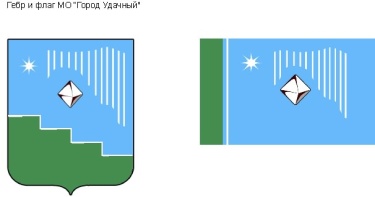 Центральная площадь 1, г. Удачный, Мирнинский район, Республика Саха (Якутия), 678188Факс: (41136) 5-13-76,  тел. (41136) 5-25-70;  E-mail: adm.udachny@mail.ru	ПОСТАНОВЛЕНИЕ	от «06» сентября 2018г.                                                                                        			№ 429О Порядке получения лицами, замещающими должности муниципальной службы администрации МО «Город Удачный», разрешения на участие на безвозмездной основе в управлении некоммерческой организациейВ соответствии с пунктом 3 части 1 статьи 14 Федерального закона от 02.03.2007 № 25-ФЗ «О муниципальной службе Российской Федерации», на основании Указа Главы РС (Я) от 23.07.2018 № 2771 «О Порядке получения лицами, замещающими должности государственной гражданской службы Республики Саха (Якутия), назначаемыми и освобождаемыми от должности Главой Республики Саха (Якутия) или Правительством Республики Саха (Якутия), разрешения на участие на безвозмездной основе в управлении некоммерческой организацией», -ПОСТАНОВЛЯЮ:1. Утвердить Порядок получения лицами, замещающими должности муниципальной службы администрации МО «Город Удачный», разрешения на участие на безвозмездной основе в управлении некоммерческой организацией согласно приложению к настоящему постановлению.2. Опубликовать настоящее постановление  с приложением в порядке, установленном Уставом МО «Город Удачный». Ответственный за  направление настоящего постановления для размещения на официальном сайте МО «Город Удачный» и в газете «Информационный вестник» главный специалист по кадрам и муниципальной службе (Барбарук А.И.).3. Настоящее постановление вступает в силу со дня его опубликования.4. Контроль исполнения настоящего постановления возложить на главного специалиста по кадрам и муниципальной службе Барбарук А.И.Глава города							А.В. ПриходькоПриложение к постановлению от «06» сентября 2018г.№ 429Порядок получения лицами, замещающими должности муниципальной службы администрации МО «Город Удачный», разрешения на участие на безвозмездной основе в управлении некоммерческой организацией1. Настоящий Порядок разработан в соответствии с пунктом 3 части 1 статьи 14 Федерального закона от 02.03.2007 № 25-ФЗ «О муниципальной службе Российской Федерации», регламентирует процедуру получения лицами, замещающими должности муниципальной службы администрации МО «Город Удачный» (далее - муниципальные служащие), разрешения представителя нанимателя на участие на безвозмездной основе в управлении общественной организацией (кроме политической партии), жилищным, жилищно-строительным, гаражным кооперативами, садоводческим, огородническим, дачным потребительскими кооперативами, товариществом собственников недвижимости (далее - некоммерческие организации) в качестве единоличного исполнительного органа или вхождения в состав коллегиальных органов управления.2. Решение о разрешении муниципальным служащим участвовать на безвозмездной основе в управлении некоммерческими организациями принимает глава города.3. Участие муниципального служащего на безвозмездной основе в управлении некоммерческими организациями не должно приводить к конфликту интересов или возможности возникновения конфликта интересов при исполнении служебных (должностных) обязанностей.4. Заявление о разрешении на участие на безвозмездной основе в управлении некоммерческой организацией (далее - заявление) составляется в письменном виде на имя главы города по форме согласно приложению № 1 к настоящему Порядку.5. Муниципальный служащий представляет заявление главному специалисту по кадрам и муниципальной службе не позднее чем за четырнадцать рабочих дней до планируемого назначения в качестве единоличного исполнительного органа управления некоммерческой организацией или вхождения в состав ее коллегиального органа управления.6. Главный специалист по кадрам и муниципальной службе:1) регистрирует заявление в день его поступления в журнале регистрации заявлений по форме согласно приложению № 2 к настоящему Порядку;2) передает копию заявления с отметкой о регистрации в день поступления заявления лично муниципальному служащему, что удостоверяется подписью муниципального служащего в журнале регистрации заявлений;3) в течение семи рабочих дней после регистрации рассматривает заявление и готовит мотивированное заключение о наличии или отсутствии возможности возникновения конфликта интересов (далее - заключение) и передает заявление и заключение главе города.7. Глава города в течение трех рабочих дней после дня поступления заявления и заключения рассматривает их и принимает одно из следующих решений в форме резолюции на заявлении:1) разрешить муниципальному служащему участие на безвозмездной основе в управлении некоммерческой организацией в качестве единоличного исполнительного органа или вхождения в состав ее коллегиального органа управления;2) отказать муниципальному служащему в участии на безвозмездной основе в управлении некоммерческой организацией в качестве единоличного исполнительного органа или вхождения в состав ее коллегиального органа управления.8. Главный специалист по кадрам и муниципальной службе в течение трех рабочих дней со дня принятия решения по результатам рассмотрения заявления и мотивированного заключения письменно уведомляет муниципального служащего о принятом решении.9. Ведение журнала возлагается на главного специалиста по кадрам и муниципальной службе.Приложение № 1к Порядкуполучения лицами, замещающимидолжности муниципальной службы администрации МО «Город Удачный»,разрешения на участиена безвозмездной основев управлении некоммерческойорганизацией                                                 Главе города                                     ______________________________________                                                        (инициалы, фамилия)                                     от ___________________________________                                                   (наименование должности)                                     ______________________________________                                                   (фамилия, имя, отчество)ЗАЯВЛЕНИЕо разрешении на участие на безвозмездной основев управлении некоммерческой организациейВ  соответствии с пунктом 3 части 1 статьи 14 Федерального закона 02.03.2007 № 25-ФЗ «О муниципальной службе Российской Федерации» прошу разрешить мне участие на безвозмездной основе в управлении некоммерческой организацией___________________________________________________________________________(указать наименование некоммерческой организации,адрес, виды деятельности)___________________________________________________________________________в  качестве  единоличного  исполнительного  органа или члена коллегиального органа управления (нужное подчеркнуть).Выполнение  указанной  деятельности будет осуществляться в свободное от службы  время  и не повлечет за собой возникновения конфликта интересов или возможности возникновения  конфликта  интересов при исполнении должностных обязанностей._______________ _______________________________ "___" ___________ 20___ г.   (подпись)         			(расшифровка подписи)Регистрационный номерв журнале регистрации заявлений                    			 _______________________Дата регистрации заявления                          				"___" ___________ 20	 г._______________________________________________     _______________________(подпись лица, зарегистрировавшего уведомление)      					(расшифровка подписи)____________________________________________           _________________ (Ф.И.О., должность муниципального служащего,               						 (подпись)      зарегистрировавшего уведомление)"____" __________ 20__ г.Приложение № 2к Порядкуполучения лицами, замещающимидолжности муниципальной службы администрации МО «Город Удачный»,разрешения на участиена безвозмездной основев управлении некоммерческойорганизациейЖУРНАЛучета заявлений лиц, замещающих должности муниципальной службы администрации МО «Город Удачный», разрешения на участие в управлении некоммерческой организацией№ п/пНомер, дата ходатайстваСведения муниципальном служащем,направившем заявлениеСведения муниципальном служащем,направившем заявлениеСведения муниципальном служащем,направившем заявлениеСведения муниципальном служащем,направившем заявлениеНаименование некоммерческой организацииФ.И.О.лица, принявшего заявление№ п/пНомер, дата ходатайстваФ.И.О.Документ, удостоверяющий личность, - паспорт гражданина Российской Федерации ДолжностьКонтактный номер телефонаНаименование некоммерческой организацииФ.И.О.лица, принявшего заявление